                                                                                                       (1-2)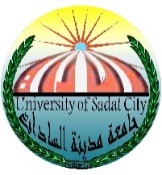 جامعة مدينة الساداتكليـــة : ...................قســــم: ....................السيد الأسـتاذ الدكتور / رئيس القسمتحيـة طيبـة 000000 وبعدبرجاء التكرم بمد فترة الدراسة للطالب/..................................المسجل لدرجة : .............. تخصــص: ............................................. بتاريخ دورة ــــ بتاريخ    /    /    20 عنوان باللغة العربية : ...........................................................................................                                    ...........................................................................................عنوان باللغة الإنجليزية : ......................................................................................                                     ...........................................................................................لجنة الإشراف على النحو التالي :-أسباب المد:ـ    ................................................................................................					(2-2)رأى مجلــس القسـم العلمي( وافق / لم يوافق ) في جلسته المنعقدة في      /    /     20 على مد فترة الدراسة للطالب المذكور بياناته بناء على توصية لجنة الإشراف وللأسباب الواردة برأيها 0	                                                   رئيـــس القســــــــم                                        أ0د/..............................الدراسات العليا بالكلية:-روجعت هذه البيانات المذكورة ووجدت مطابقة للقوانين واللوائح المنظمة في هذا الشأن 0الموظف المختص بالكلية		      توقيع المراجع		مدير إدارة الدراسات العليا بالكليةلجنة الدراسات العليا والبحوث بالكلية :-وافقت بتاريخ      /    /    20 على مد فترة الدراسة المطلوبة للطالب المذكور بناء على طلب مجلس القسم ولجنة الإشراف 0وكيل الكلية لشئون الدراسات العليا والبحوث( أ0د / ........................................) مجلس الكلية :-وافق في اجتماعه بتاريخ     /    /   20   على مد فترة الدراسة المطلوبة للطالب المذكور وذلك بناء على طلب مجلس القسم للمدة المقترحة من لجنة الإشراف على الرسالة 0                                                                                                                              عميـــــد الكليـــــــــةأ0د / .......................الدراسات العليا بالجامعــــة تم مراجعة البيانات الخاصة بالطالب ووجدت ( مطابقة / غير مطابقة ) لسجلات الجامعة وفى إطار القوانين واللوائح والقرارات والمعمول بها في هذا الشأن والأمر معروض على السيد الأستاذ                 الدكتور / نائب رئيس الجامعة للدراسات العليا والبحوث للتفضل باعتماد مد مدة الدراسة المطلوبة للطالب المذكور كطلب مجلس الكلية للعام الجامعي     20 /  20  000 مد ( أول – ثاني- ثالث- رابع) الباحث المختص                            مدير الإدارة                                المدير العــام                                                                                                                نائب رئــيس الجامعة                                                                                       للدراسات العليا والبحوث           ( أ0د/                             )      التــوقيــــعالوظيفـــــــة وجـهة العمــلالاســــــم                 م12345الحالة   ( مد/ إيقاف )تاريخ اعتماد الجامعةتاريخ موافقة مجلس الكليةإليمــــنم123456